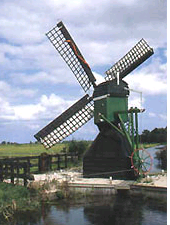 Koog aan de Zaan, 4 januari 2020Betreft; Gegevens 2e competitie en recreatiewedstrijd (18 en 19 januari)Beste vereniging,Hierbij ontvangen jullie de wedstrijdindeling voor de tweede recreatiewedstrijd van de dames op zondag 19 januari 2020. De wedstrijdindeling voor wedstrijd 1 t/m 8 is onveranderd voor dit weekend. Deze worden gehouden in Sporthal de Spatter, in Wormer.Let op! De (recreatie)meisjes zijn opnieuw ingedeeld in wedstrijd 9, baan 2, kijk hier dus goed naar. De meisjes die in november ook hebben meegedaan hebben hun wedstrijdnummer behouden.Ook draaien we een toestel door in het rotatieschema. Voor alle wedstrijden, ook de recreatiewedstrijd, wordt het volgende schema aangehouden:Groep A	Brug		Balk		Vloer		SprongGroep B	Balk		Vloer		Sprong		BrugGroep C	Vloer		Sprong		Brug		BalkGroep D	Sprong		Brug		Balk		VloerDan nog ter herinnering:Iedere vereniging maakt zijn eigen wedstrijdnummers op A4-formaat en duidelijk leesbaar (dik gedrukt). Let op!! Bij de wedstrijdnummers wordt het niveau gescheiden van de rest van het nummer met een koppelteken, bijvoorbeeld D2-5402.Elke keuze-turnster dient haar oefening op het formulier DIGITAAL in te vullen, UIT TE PRINTEN en mee te nemen naar de wedstrijd. Deze wordt dan bij het presenteren bij de jury ingeleverd en bij het afmelden weer meegenomen. Een invulinstructie en een voorbeeld is in het bestand gegeven. Dit formulier kan je ook vinden op onze site www.turnrayonZW.nl Wanneer er vóór het wedstrijdweekend al afmeldingen zijn, graag doorgeven aan wedstrijdzaken@turnrayonZW.nl. Wedstrijdindeling ZATERDAGTijden		Wed 1		Wed 2		Wed 3 		Wed 4Aanwezig	08.15		10.45		13.20		15.55Warming-up	08.30		11.00		13.35		16.10Einde		11.00		13.35		16.10		18.40Wedstrijdindeling ZONDAGTijden		Wed 5		Wed 6		Wed 7		Wed 8		Wed 9	Aanwezig	08.15		10.00		12.00		13.45		15.30Warming-up	08.30		10.15		12.15		14.00		15.45Einde		10.15		12.15		14.00		15.45		18.00
Juryzaken Wij gaan er vanuit dat alle juryleden door de verenigingen op de hoogte worden gehouden van de juiste oefenstof en informatie. Alle deelnemende verenigingen leveren juryleden. Het aantal wat een vereniging moet leveren is afhankelijk van het aantal ingeschreven turners en het benodigde aantal juryleden. Daar wordt door Juryzaken een eerlijke verdeelsleutel voor gehanteerd.De jury-coördinatoren worden hiervan door haar op de hoogte gesteld.Juryleden dienen tenminste 2 wedstrijden te jureren per dag (ochtend/middag).Mochten er nog mensen zijn die willen schaduw-jureren (=bij een jurytafel meekijken / mee oefenen, maar het mag de wedstrijd niet ophouden), dan kunnen zij zich aanmelden/opgeven voor een wedstrijd bij  (juryzaken@turnrayonZW.nl).Wij hopen op een gezellig, sportief turnseizoen.Met vriendelijke groeten namens de Rayoncommissie Zaanstreek/Waterland,Hanny van den Dobbelsteen en Anke de Kruijfwedstrijdzaken@turnrayonZW.nl Routebeschrijving Sporthal de Spatter:Vanuit richting Amsterdam (A7/A10)Volg op het knooppunt Zaandam de A8 richting Alkmaar/BeverwijkSla na 5.7 km rechtsaf (N246 / N8 richting Alkmaar)Ga rechtdoor op de Provincialeweg (N246) op richting West-GraftdijkSla de 3e weg rechtsaf = de Ned Benedictweg (N514) op richting Wormer(****)Neem de derde afslag op de rotonde (de Zandweg)Ga na 140 m rechtsaf de Spatterstraat op. Volg na 175 m op de Spatterstraat naar links.Na 400 m bent u gearriveerd, de sporthal staat rechts (Spatterstraat 21, 1531DA, Wormer (Wormerland))Vanuit richting Alkmaar/De Rijp (N244)Rijd op de N244.Ga de Provincialeweg (N246) op richting KrommenieGa na 6.1 km linksaf  = de Ned Benedictweg (N514) op richting WormerVervolg vanaf zie bovenstaand (****)Vanuit richting Beverwijk (A9) Neem de afslag Castricum [afslag 10] Ga linksaf de Provincialeweg (N203, N8) op richting KrommenieGa na 4.7 km linksaf de Provincialeweg (N246) op richting West-GraftdijkGa rechtdoor op de Provincialeweg (N246) op richting West-GraftdijkSla de 2e weg rechtsaf = de Ned Benedictweg (N514) op richting WormerVervolg vanaf zie bovenstaand (****)IndelingBaan 1Baan 2Wed 1Pré-Instap 1/2 (D1)Pré-Instap 1/2 (D2)Senior (D)Jeugd 1 (D1)Wed 2Instap (D2)Senior (E)Junior (F)Wed 3Pupil 1 (D2)Senior (F)Jeugd 2 (F)Jeugd 2 (G)Wed 4Pupil 2 (D2)Junior (E)IndelingBaan 1Baan 2Wed 5Instap (D1) 1e helftPupil 2 (D1) 1e helftWed 6Instap (D1) 2e helftPupil 2 (D1) 2e helftWed 7Pupil 1 (D1) 1e helftJeugd 1 (D2) 1e helftWed 8Pupil 1 (D1) 2e helftJeugd 1 (D2) 2e helftWed 9Instap (D3)Pupil 1 (D3)Pupil 2 (D3)Recreatie RV/RH/RG